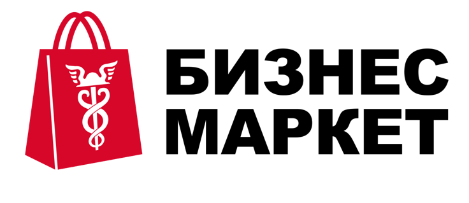 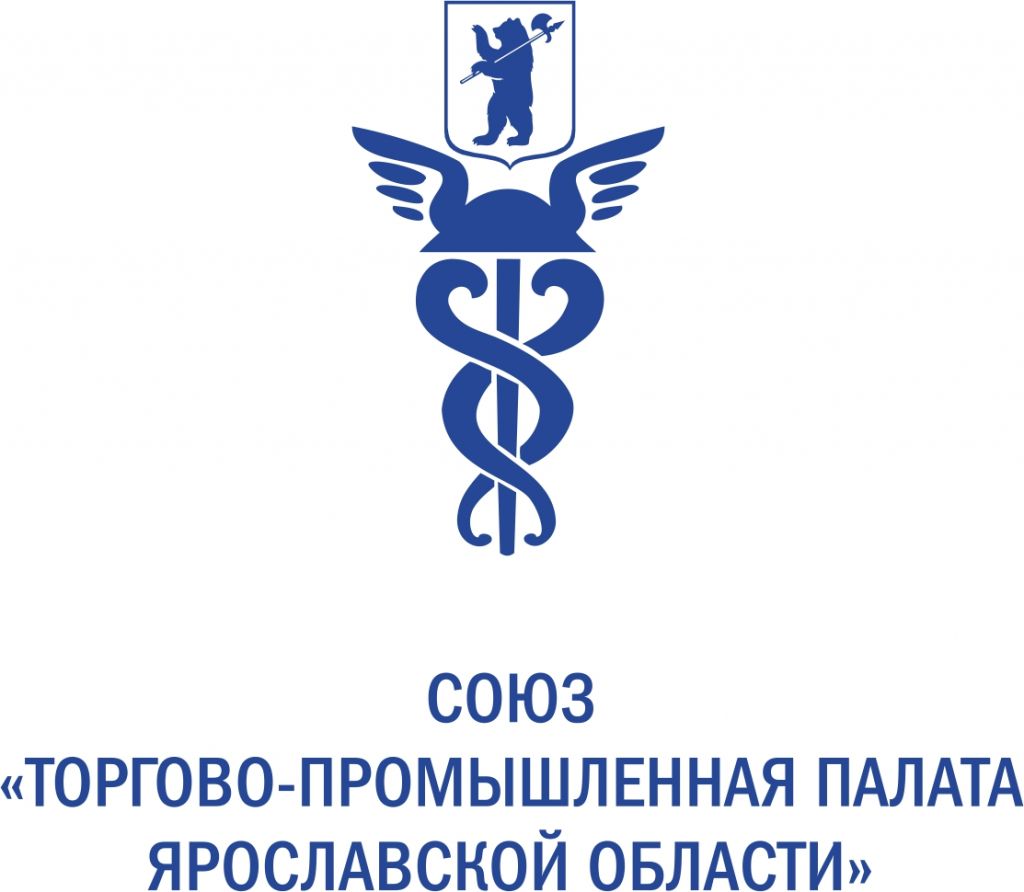 ПАРТНЕРСТВО 2.0.Анкета для размещения офферов (деловых предложений) на
B2B-площадке Все поля анкеты обязательны к заполнениюИнформация о компанииИнформация об услуге/товаре (деловом предложении)Если публикуется более одного предложения, остальные заполните по образцу анкеты*Пример указания тарифа: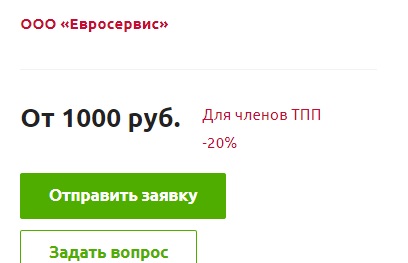 Если Вы заинтересованы в поиске иностранных партнеров, то заполните анкету на русском и английском языках.Заполненную анкету и материалы отправьте по адресу AlievRM@yartpp.ru,Тел. +7 (906) 633-51-32 Алыев Руслан МусаевичВАЖНО: Не полностью заполненные анкеты не могут быть обработаны!Название компанииИНН компанииРегионОписание компаниине более 1000 символовКонтактный emailадрес, на который будут приходить заявки от клиентовЛоготип компанииОтправьте вложением к письму вместе с анкетой, в формате JPEGСфера деятельности компанииЯвляется ли членом ЯрТППНаправления партнерстваПо каким направлениям компания заинтересована в партнерстве с другими организациямиПримеры: - привлечение инвестиций- рекламные агентства- туристические операторы- производители электроники и др.Контакты ответственного сотрудника(нам для связи с вами)Реквизиты организации(для заключения соглашения)Название услуги/товара до 60 символовОписание услуги/товара не более 1000 символовТарифы*Желательно указать стоимость в формате «От …» (см. скрин с примером ниже) Описание тарифане более 1000 символовМожно добавить прайс-лист вложением, с указанием скидки для членов ЯрТПП.Цена для членов ТППДолжна быть ниже цены для остальных организацийПример для фиксированной цены услуги: 10 000 р. Пример, если требуется расчет стоимости: -20%(см. скрин с примером ниже)ФотографииИллюстрации, слайды из презентаций, инфографика.Формат: jpeg, png, до 200КбОтправьте вложением к письму вместе с анкетойВидео про услугу/товарЕсли имеетсяСсылка для скачивания или ссылка на youtubeСсылка на видео с youtube